АДМИНИСТРАЦИЯ СПАССКОГО СЕЛЬСОВЕТА САРАКТАШСКОГО РАЙОНА ОРЕНБУРГСКОЙ ОБЛАСТИП О С Т А Н О В Л Е Н И Е__________________________________________________________18.01.2024 г. 			с. Спасское				        № 1-пОб установлении расходного обязательства муниципального образования Спасский сельсовет Саракташского района Оренбургской областиВ соответствии со статьей 86 Бюджетного кодекса Российской Федерации, Федеральным законом от 06.10.2003г. №131-ФЗ «Об общих принципах организации местного самоуправления в Российской Федерации»        1.Установить расходные обязательства на реализацию мероприятий подпрограммы «Развитие дорожного хозяйства на территории муниципального образования Спасский сельсовет» муниципальной программы администрации муниципального образования Спасский сельсовет «Реализация муниципальной политики на территории муниципального образования Спасский сельсовет Саракташского района Оренбургской области на 2023-2030 годы», подлежащие исполнению за счет средств областного бюджета и бюджетных ассигнований, предусмотренных в бюджете муниципального образования Спасский сельсовет на условиях софинансирования в рамках муниципальной программы администрации муниципального образования Спасский сельсовет «Реализация муниципальной политики на территории муниципального образования Спасский сельсовет Саракташского района Оренбургской области на 2023-2030 годы».        2.Установить, что финансовое обеспечение расходного обязательства, указанного в пункте 1 настоящего постановления, осуществляется за счет средств областного бюджета и бюджетных ассигнований, предусмотренных в бюджете муниципального образования Спасский сельсовет на условиях софинансирования.        3.Объем софинансирования расходов, указанных в пункте 1 настоящего постановления определяется в порядке, установленном программой администрации муниципального образования Спасский сельсовет «Реализация муниципальной политики на территории муниципального образования Спасский сельсовет Саракташского района Оренбургской области на 2023-2030 годы»(с учетом внесенных изменений).          4. Установить главным распорядителем бюджетных средств, указанных в пункте 1 настоящего постановления Администрацию муниципального образования Спасский сельсовет.        5.  Настоящее постановление вступает в силу после дня его обнародования и подлежит размещению на официальном сайте администрации муниципального образования Спасский сельсовет Саракташского района Оренбургской области в сети «Интернет».3. Контроль за исполнением настоящего постановления оставляю за собой.Глава муниципального образования                                            А.М. ГубанковРазослано: администрация района, официальный сайт, в дело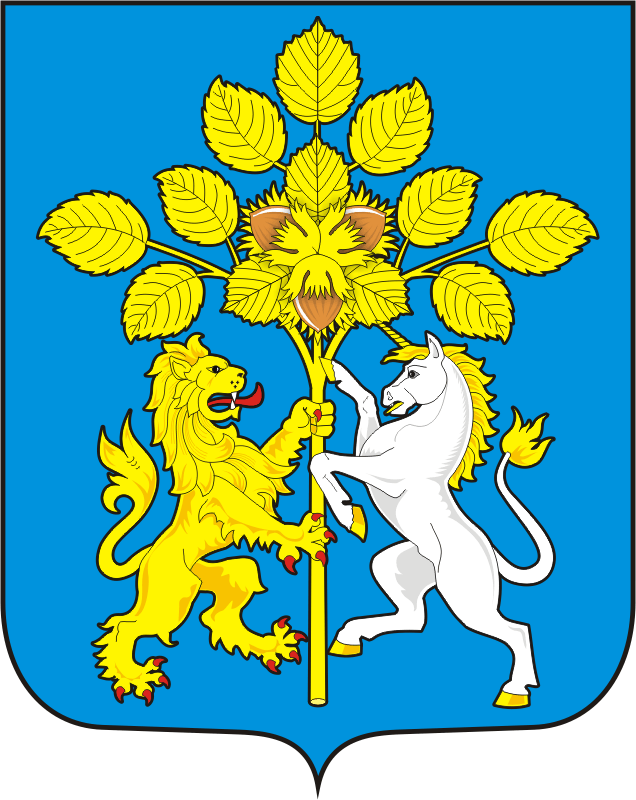 